Приложение 1к постановлениюадминистрации города от ____________ № _______«Приложение 4к постановлениюадминистрации города от 17.06.2011 № 235СХЕМАразмещения рекламных конструкцийпо Пр-ту им. газеты «Красноярский рабочий» в Ленинском районе города Красноярска Масштаб 1:5000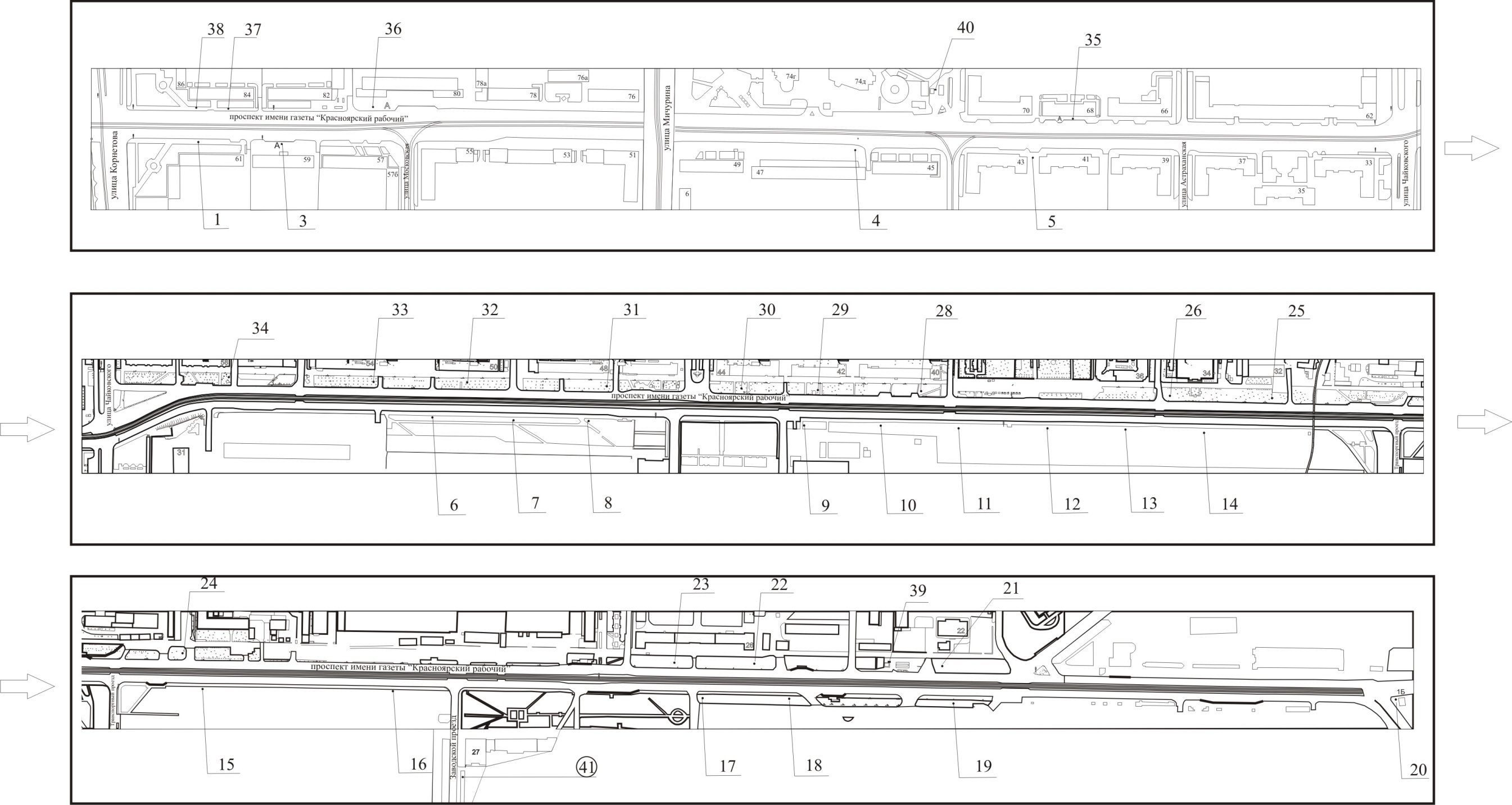                  Примечания:                Сведения о рекламных местах указываются в паспортах рекламных мест.».Номер на схемеАдрес рекламного местаТип конструкции1Пр-т им. газеты «Красноярский рабочий», 61, 1-я конструкция от юго-западного фасада зданиящитовая конструкция с размером информационного поля 1,2 м x 1,8 м (пилон) 3Пр-т им. газеты «Красноярский рабочий», 59рекламная конструкция в составе остановочного пункта движения общественного транспорта с размером информационного поля 1,2 м x 1,8 м4Пр-т им. газеты «Красноярский рабочий», 47тумба (пиллар) с размером информационного поля 1,4 м x 3 м, 0,85 м x 3 м5Пр-т им. газеты «Красноярский рабочий», между зданиями № 41 и № 43рекламная конструкция в составе остановочного пункта движения общественного транспорта с размером информационного поля 1,2 м x 1,8 м6Пр-т им. газеты «Красноярский рабочий», 52, на противоположной стороне дорогищитовая конструкция с размером информационного поля 6,0 м x 3,0 м7Пр-т им. газеты «Красноярский рабочий», 50, на противоположной стороне дорогищитовая конструкция с размером информационного поля 6,0 м x 3,0 м8Пр-т им. газеты «Красноярский рабочий», 48, на противоположной стороне дорогищитовая конструкция с размером информационного поля 6,0 м x 3,0 м9Пр-т им. газеты «Красноярский рабочий», 42, на противоположной стороне дорогищитовая конструкция с размером информационного поля 6,0 м x 3,0 м10Пр-т им. газеты «Красноярский рабочий», 40, на противоположной стороне дорогищитовая конструкция с размером информационного поля 6,0 м x 3,0 м11Пр-т им. газеты «Красноярский рабочий», 38а, на противоположной стороне дорогищитовая конструкция с размером информационного поля 6,0 м x 3,0 м12Пр-т им. газеты «Красноярский рабочий», 38, на противоположной стороне дорогищитовая конструкция с размером информационного поля 6,0 м x 3,0 м13Пр-т им. газеты «Красноярский рабочий», 36, на противоположной стороне дорогищитовая конструкция с размером информационного поля 6,0 м x 3,0 м14Пр-т им. газеты «Красноярский рабочий», 34, на противоположной стороне дорогищитовая конструкция с размером информационного поля 6,0 м x 3,0 м15Пр-т им. газеты «Красноярский рабочий», 28, на противоположной стороне дорогищитовая конструкция с размером информационного поля 6,0 м x 3,0 м16Пр-т им. газеты «Красноярский рабочий», 30а, на противоположной стороне дорогищитовая конструкция с размером информационного поля 6,0 м x 3,0 м17Пр-т им. газеты «Красноярский рабочий», 27, строение 78щитовая конструкция с размером информационного поля 6,0 м x 3,0 м18Пр-т им. газеты «Красноярский рабочий», 27, строение 78, перед остановкой общественного транспорта «Пенсионный фонд»щитовая конструкция с размером информационного поля 6,0 м x 3,0 м19Пр-т им. газеты «Красноярский рабочий», 27, строение, 74щитовая конструкция с размером информационного поля 6,0 м x 3,0 м20Пр-т им. газеты «Красноярский рабочий», 1 бщитовая конструкция с размером информационного поля 6,0 м x 3,0 м21Пр-т им. газеты «Красноярский рабочий», 22щитовая конструкция с размером информационного поля 6,0 м x 3,0 м22Пр-т им. газеты «Красноярский рабочий», 26, со стороны северо-восточного фасадащитовая конструкция с размером информационного поля 6,0 м x 3,0 м23Пр-т им. газеты «Красноярский рабочий», 26щитовая конструкция с размером информационного поля 6,0 м x 3,0 м24Пр-т им. газеты «Красноярский рабочий», 30щитовая конструкция с размером информационного поля 6,0 м x 3,0 м25Пр-т им. газеты «Красноярский рабочий», 32щитовая конструкция с размером информационного поля 6,0 м x 3,0 м26Пр-т им. газеты «Красноярский рабочий», 34щитовая конструкция с размером информационного поля 6,0 м x 3,0 м28Пр-т им. газеты «Красноярский рабочий», 40щитовая конструкция с размером информационного поля 6,0 м x 3,0 м29Пр-т им. газеты «Красноярский рабочий», 42щитовая конструкция с размером информационного поля 6,0 м x 3,0 м30Пр-т им. газеты «Красноярский рабочий», 44щитовая конструкция с размером информационного поля 6,0 м x 3,0 м31Пр-т им. газеты «Красноярский рабочий», 48щитовая конструкция с размером информационного поля 6,0 м x 3,0 м32Пр-т им. газеты «Красноярский рабочий», 50щитовая конструкция с размером информационного поля 6,0 м x 3,0 м33Пр-т им. газеты «Красноярский рабочий», 54щитовая конструкция с размером информационного поля 6,0 м x 3,0 м34Пр-т им. газеты «Красноярский рабочий», 58щитовая конструкция с размером информационного поля 6,0 м x 3,0 м35Пр-т им. газеты «Красноярский рабочий», 68рекламная конструкция в составе остановочного пункта движения общественного транспорта с размером информационного поля 1,2 м x 1,8 м36Пр-т им. газеты «Красноярский рабочий», 80рекламная конструкция в составе остановочного пункта движения общественного транспорта с размером информационного поля 1,2 м x 1,8 м37Пр-т им. газеты «Красноярский рабочий», 84, 1-я конструкция от северо-восточного фасада зданияпилон с размером информационного поля 1,2 м x 1,8 м 38Пр-т им. газеты «Красноярский рабочий», 84, 1-я конструкция от северо-восточного фасада зданияпилон с размером информационного поля 1,2 м x 1,8 м 39Пр-т им. газеты «Красноярский рабочий»,  22г (АЗС «25 часов»), справа от входа в кассу АЗСщитовая конструкция с размером информационного поля 1,2 м x 1,8 м (пилон)40Пр-т им. газеты «Красноярский рабочий»,  70а (АЗС «25 часов»), справа от входа в кассу АЗСщитовая конструкция с размером информационного поля 1,2 м x 1,8 м (пилон)41Проезд Заводской, напротив здания по пр-ту им. газеты «Красноярский рабочий», 27конструкция, выполненная по индивидуальному проекту